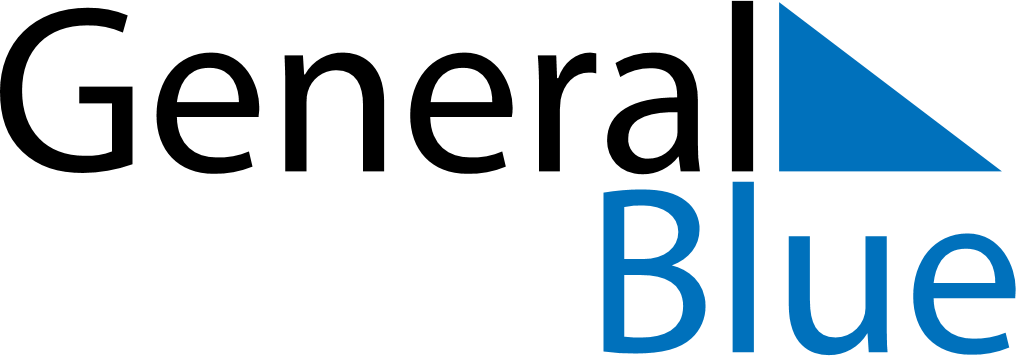 December 2024December 2024December 2024December 2024December 2024December 2024Oppdal, Trondelag, NorwayOppdal, Trondelag, NorwayOppdal, Trondelag, NorwayOppdal, Trondelag, NorwayOppdal, Trondelag, NorwayOppdal, Trondelag, NorwaySunday Monday Tuesday Wednesday Thursday Friday Saturday 1 2 3 4 5 6 7 Sunrise: 9:20 AM Sunset: 2:59 PM Daylight: 5 hours and 38 minutes. Sunrise: 9:23 AM Sunset: 2:58 PM Daylight: 5 hours and 34 minutes. Sunrise: 9:25 AM Sunset: 2:56 PM Daylight: 5 hours and 30 minutes. Sunrise: 9:27 AM Sunset: 2:55 PM Daylight: 5 hours and 27 minutes. Sunrise: 9:29 AM Sunset: 2:53 PM Daylight: 5 hours and 23 minutes. Sunrise: 9:32 AM Sunset: 2:52 PM Daylight: 5 hours and 20 minutes. Sunrise: 9:34 AM Sunset: 2:51 PM Daylight: 5 hours and 17 minutes. 8 9 10 11 12 13 14 Sunrise: 9:36 AM Sunset: 2:50 PM Daylight: 5 hours and 14 minutes. Sunrise: 9:37 AM Sunset: 2:49 PM Daylight: 5 hours and 11 minutes. Sunrise: 9:39 AM Sunset: 2:48 PM Daylight: 5 hours and 8 minutes. Sunrise: 9:41 AM Sunset: 2:47 PM Daylight: 5 hours and 6 minutes. Sunrise: 9:42 AM Sunset: 2:46 PM Daylight: 5 hours and 3 minutes. Sunrise: 9:44 AM Sunset: 2:46 PM Daylight: 5 hours and 1 minute. Sunrise: 9:45 AM Sunset: 2:45 PM Daylight: 5 hours and 0 minutes. 15 16 17 18 19 20 21 Sunrise: 9:47 AM Sunset: 2:45 PM Daylight: 4 hours and 58 minutes. Sunrise: 9:48 AM Sunset: 2:45 PM Daylight: 4 hours and 57 minutes. Sunrise: 9:49 AM Sunset: 2:45 PM Daylight: 4 hours and 55 minutes. Sunrise: 9:50 AM Sunset: 2:45 PM Daylight: 4 hours and 54 minutes. Sunrise: 9:51 AM Sunset: 2:45 PM Daylight: 4 hours and 54 minutes. Sunrise: 9:51 AM Sunset: 2:45 PM Daylight: 4 hours and 53 minutes. Sunrise: 9:52 AM Sunset: 2:46 PM Daylight: 4 hours and 53 minutes. 22 23 24 25 26 27 28 Sunrise: 9:52 AM Sunset: 2:46 PM Daylight: 4 hours and 53 minutes. Sunrise: 9:53 AM Sunset: 2:47 PM Daylight: 4 hours and 53 minutes. Sunrise: 9:53 AM Sunset: 2:48 PM Daylight: 4 hours and 54 minutes. Sunrise: 9:53 AM Sunset: 2:48 PM Daylight: 4 hours and 55 minutes. Sunrise: 9:53 AM Sunset: 2:49 PM Daylight: 4 hours and 56 minutes. Sunrise: 9:53 AM Sunset: 2:50 PM Daylight: 4 hours and 57 minutes. Sunrise: 9:53 AM Sunset: 2:52 PM Daylight: 4 hours and 58 minutes. 29 30 31 Sunrise: 9:53 AM Sunset: 2:53 PM Daylight: 5 hours and 0 minutes. Sunrise: 9:52 AM Sunset: 2:54 PM Daylight: 5 hours and 2 minutes. Sunrise: 9:51 AM Sunset: 2:56 PM Daylight: 5 hours and 4 minutes. 